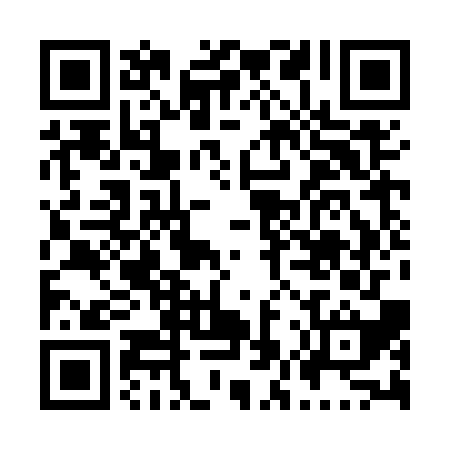 Prayer times for Saint-Marc-de-Figuery, Quebec, CanadaMon 1 Jul 2024 - Wed 31 Jul 2024High Latitude Method: Angle Based RulePrayer Calculation Method: Islamic Society of North AmericaAsar Calculation Method: HanafiPrayer times provided by https://www.salahtimes.comDateDayFajrSunriseDhuhrAsrMaghribIsha1Mon3:165:151:166:459:1711:172Tue3:165:161:166:459:1711:173Wed3:165:161:176:459:1711:164Thu3:175:171:176:459:1611:165Fri3:175:181:176:459:1611:166Sat3:185:191:176:459:1511:167Sun3:185:201:176:459:1511:168Mon3:195:201:176:449:1411:169Tue3:195:211:186:449:1311:1510Wed3:205:221:186:449:1311:1511Thu3:205:231:186:449:1211:1512Fri3:215:241:186:439:1111:1513Sat3:215:251:186:439:1111:1414Sun3:225:261:186:429:1011:1415Mon3:235:271:186:429:0911:1316Tue3:235:281:186:429:0811:1317Wed3:245:291:186:419:0711:1218Thu3:265:301:196:419:0611:1019Fri3:285:321:196:409:0511:0820Sat3:305:331:196:399:0411:0621Sun3:325:341:196:399:0311:0422Mon3:355:351:196:389:0211:0223Tue3:375:361:196:389:0111:0024Wed3:395:381:196:378:5910:5825Thu3:415:391:196:368:5810:5526Fri3:435:401:196:358:5710:5327Sat3:455:411:196:358:5610:5128Sun3:475:431:196:348:5410:4929Mon3:505:441:196:338:5310:4730Tue3:525:451:196:328:5110:4431Wed3:545:461:196:318:5010:42